Person SpecificationYorkswood Primary School 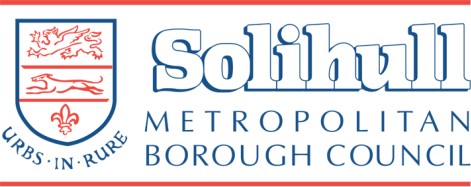 This authority has a responsibility for, and is committed to, safeguarding and promoting the welfare of children, young people and vulnerable adults, and requires all staff and volunteers to share this commitment.This authority has a responsibility for, and is committed to, safeguarding and promoting the welfare of children, young people and vulnerable adults, and requires all staff and volunteers to share this commitment.Essential CriteriaDesirable CriteriaMeasured ByEducation & QualificationsDegree in Educational Studies QTSEvidence of further educational studyApplicationExperience & KnowledgeThe Class Teacher should have had experience of:Appraisal procedures which provide judgements for outstanding teachingTeaching the National Primary CurriculumParticipating in whole school INSET linked to school improvementAssessment procedures to determine accurate pupil progress and achievementMonitoring of pupil tracking system and evaluating pupil progress against end of year and end of key stage targetsInvolvement in at least one whole schoolkey priority for improving standards and raising school performanceIn addition to this the Class Teacher may have had experience of:Working in at least one educational institutionTeaching across all key stagesParticipating in a range of INSETWorking with stakeholder groupsKey stage 2 TeachingGeography, Art and DT specialism.  Application	and InterviewExperience & KnowledgeThe Class Teacher should have good or outstanding knowledge and understanding of:National Primary CurriculumAssessing pupil progress and moderation of pupils workWhole school application of ComputingUsing assessment systems, including a school pupil tracking system, to sustain high standardsIn addition to this the Class Teacher may have an outstanding knowledge and understanding of:Advanced use of Computing as a teaching and learning tool to impact on pupil progressUsing data analysisin order to improve pupil progressApplication	and InterviewSkills & AbilitiesThe Class Teacher will be able to:Develop positive relationships with all stakeholders Demonstrate aspects of, or outstanding classroom practiceDemonstrate outstanding classroom managementParticipate effectively in strategies to support staff developmentActively contribute to a positive team spirit, delegating and negotiating , when necessary, with sensitivityExcellent communication skills within year group and whole school teamsIn addition, the Class Teacher may also be able to:Participate and contribute to school-based INSETParticipate in the establishment of links with parents, governors and the wider communityTeach pupils in KS1Application	and InterviewCore BehavioursExcellence - With enthusiasm, you work to deliver a high quality service to meet customer, organisational and personal expectations. You adopt a ‘can do’ attitude in all of the work you deliver, ensuring it meets theneeds of current and potential customers.Application and InterviewCore BehavioursSimplicity - You actively seek ways to prevent over-complication or confusion, by adopting the most simplified approach to work. You communicate clearly and concisely, ensuring that the message isunderstood by all.Application and InterviewCore BehavioursTrust and Respect -You are aware of your impact on others including confidentiality. You value openness and listen carefully to understand the views of others. You promote the values of diversity and actively work to minimise any harm caused to others in order to foster an environment ofmutual trust and respect.Application and InterviewCore BehavioursWorking Together - You work with others to reach a common goal; sharing information, supporting colleagues and searching out expertiseand solutions from relevant partners and/or the communities we serve.Application and InterviewCore BehavioursResponsibility - You take ownership for your work and you use your initiative to deliver. You are accountable for your own performance and development and you take responsibility for your actions and decisions.Application and InterviewPersonal CharacteristicsThe Class Teacher should have:Emotional intelligenceResilienceRespect, honesty, trust, co-operation and positivityOpenness to personal reflection, to improve classroom practiceApplication	and InterviewCompiled/Reviewed bySue Volante DateSeptember 2022 